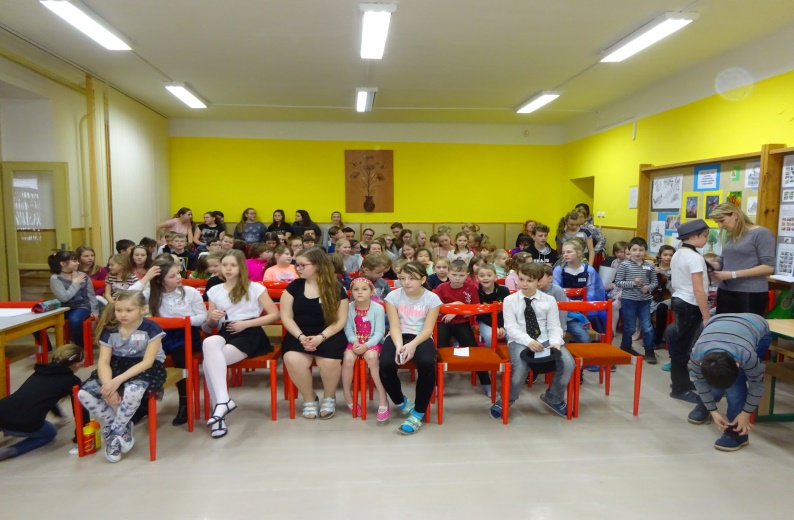                                                                                     PUBLIKUM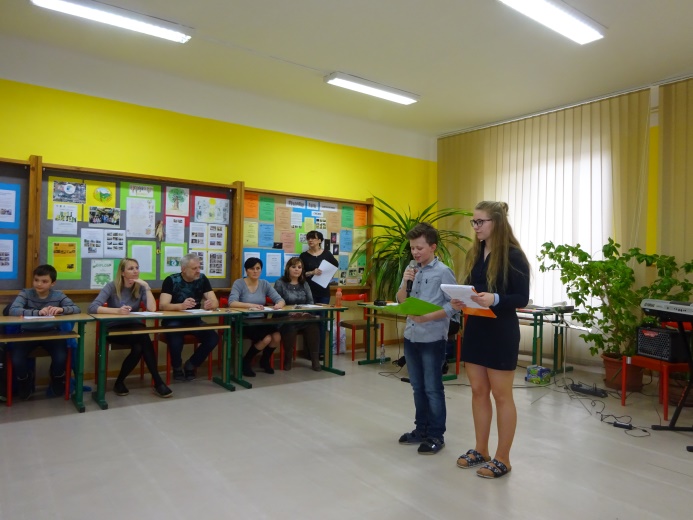 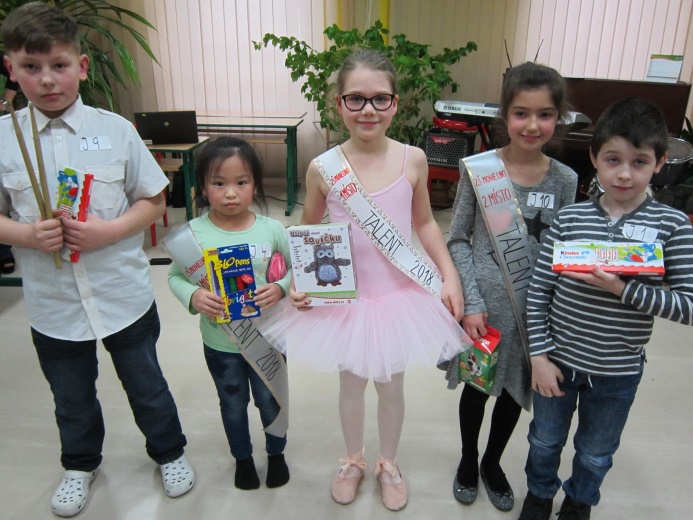                POROTA A MODERÁTOŘI				1. KATEGORIE – jednotlivci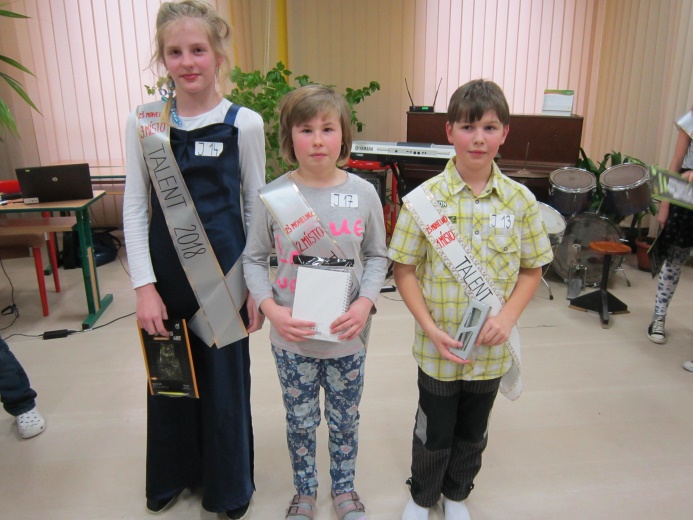 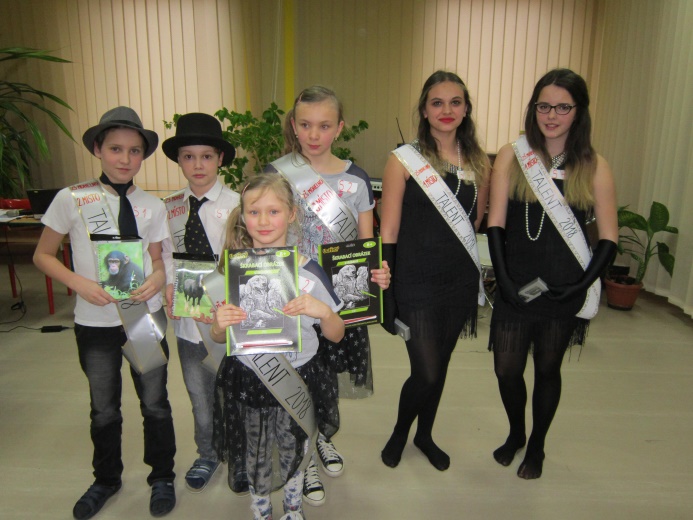                   2. KATEGORIE – jednotlivci					SKUPINY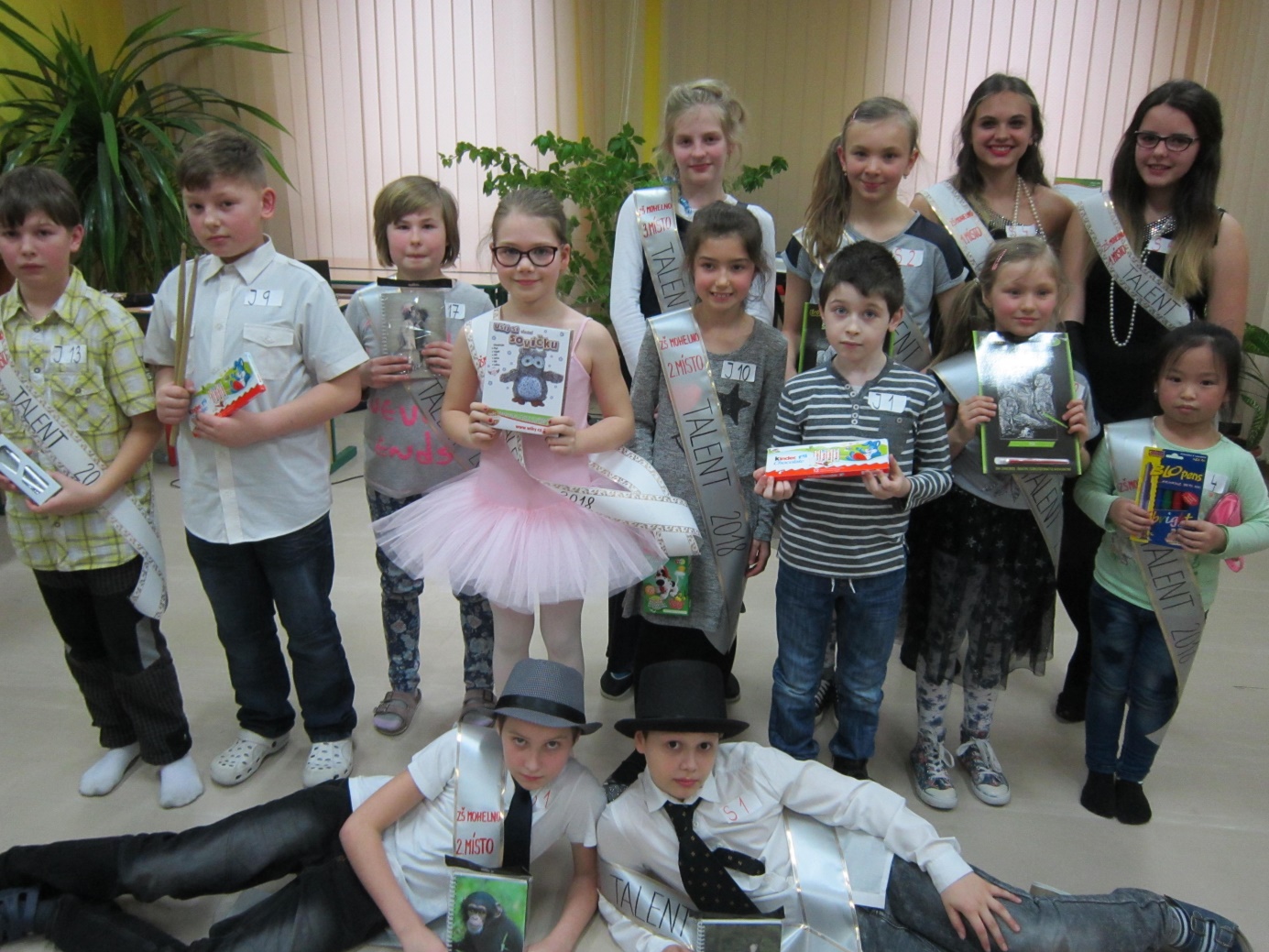 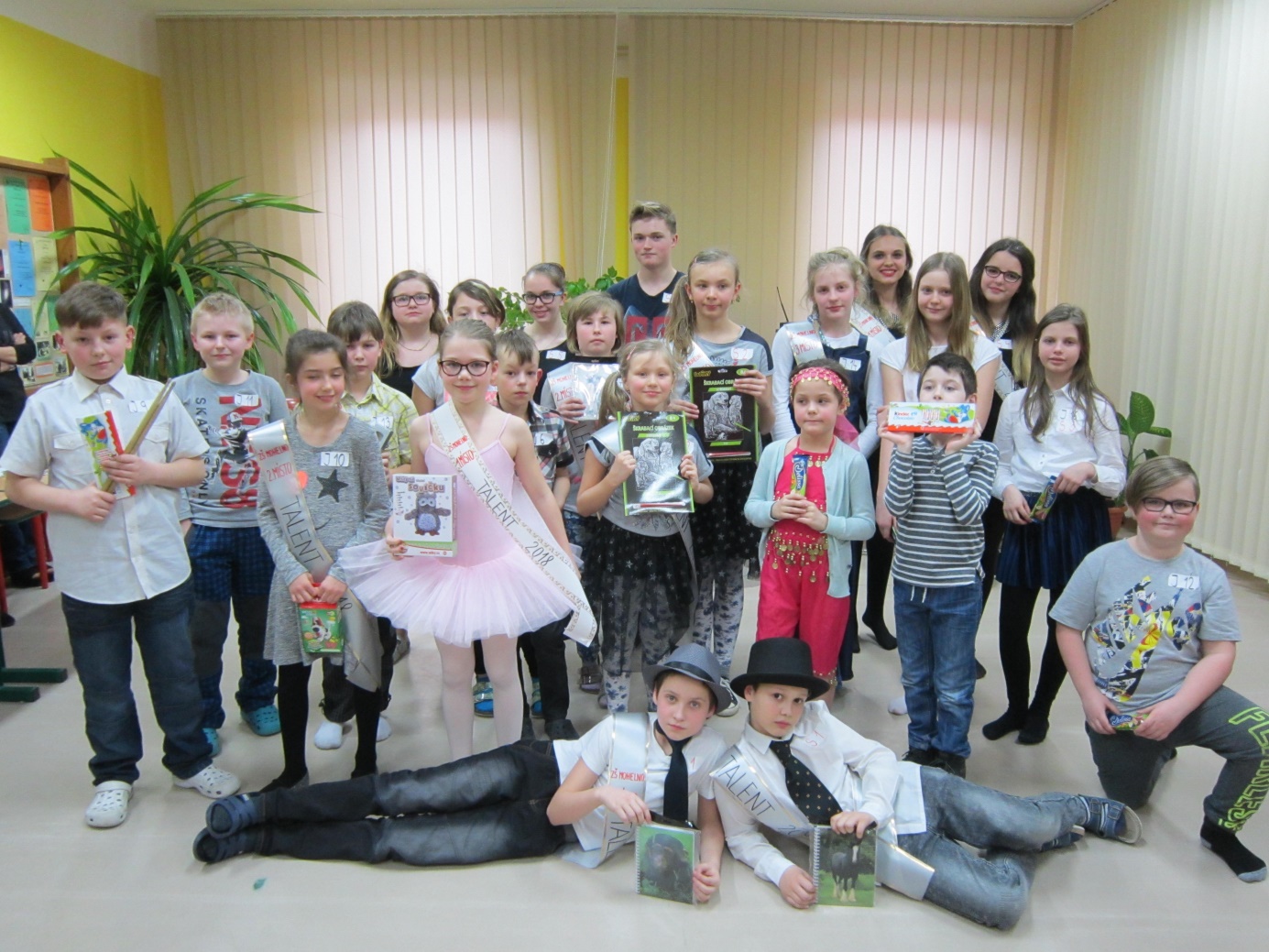 